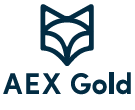 DAILY REPORTACTIVITIESProject:Date:WeatherPeople on siteHealth & SafetyCommunications StatusHelicopter timeUsed today:Used up to date:Boat usageDrillingDrilled today:Drilled up to date:Geological samplingCampDrillingOther remarks (incl. unexpected costs and lost time)